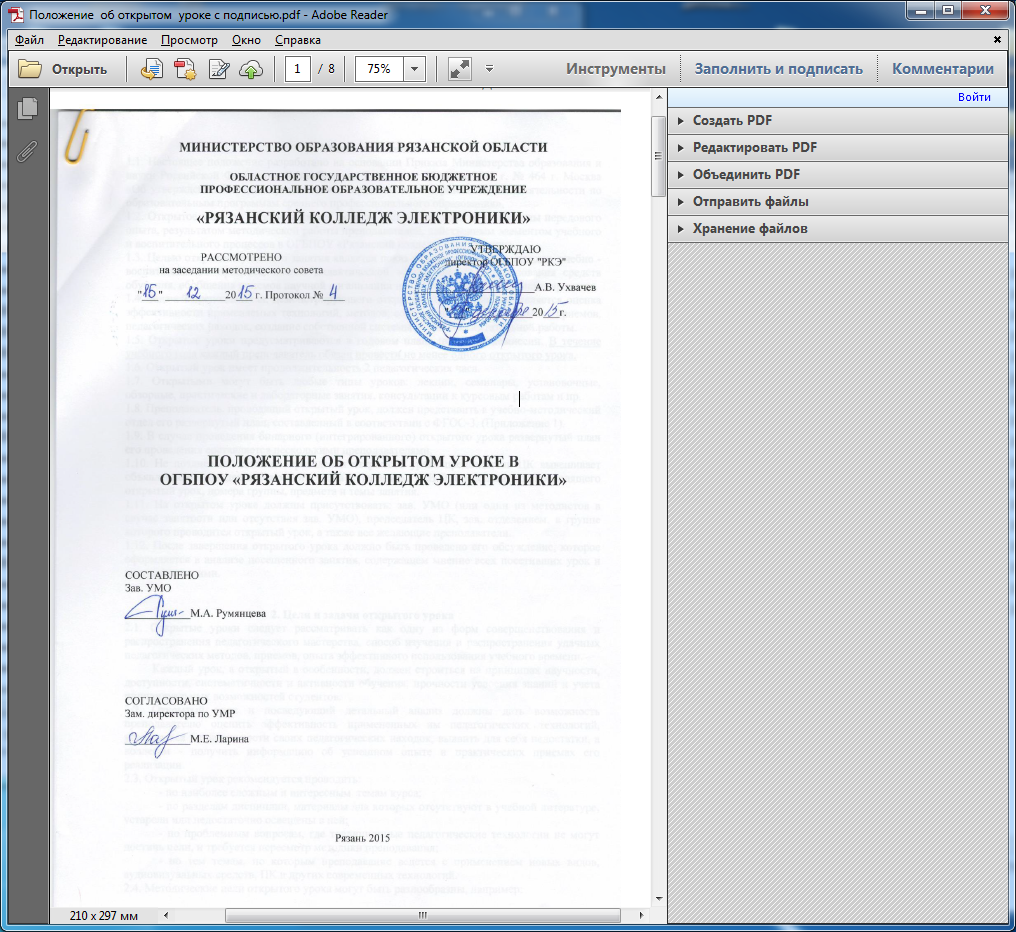 1. Общие положения1.1. Настоящее положение разработано на основании Приказа Министерства образования и науки Российской Федерации (Минобрнауки России) от 14 июня 2013 г. № 464 г. Москва «Об утверждении Порядка организации и осуществления образовательной деятельности по образовательным программам среднего профессионального образования».1.2. Открытое учебное занятие является формой распространения и пропаганды передового опыта, результатом методической работы преподавателей, действенным элементом учебного и воспитательного процессов в ОГБПОУ «Рязанский колледж электроники».1.3. Целью открытого учебного занятия является показ передовых форм и методов  учебно - воспитательного процесса, анализ дидактической эффективности использования средств обучения, обобщения приемов научной организации и контроля качества учебного процесса.1.4. Задачей преподавателя, демонстрирующего открытое учебное занятие, является оценка эффективности применяемых технологий, методов, совершенствование отдельных приемов, педагогических находок, создание собственной системы учебно-воспитательной работы.1.5. Открытые уроки предусматриваются в годовом плане цикловой комиссии. В течение учебного года каждый преподаватель обязан провести не менее одного открытого урока.1.6. Открытый урок имеет продолжительность 2 педагогических часа.1.7. Открытыми могут быть любые типы уроков: лекции, семинары, установочные, обзорные, практические и лабораторные занятия, консультации к курсовым работам и пр.1.8. Преподаватель, проводящий открытый урок, должен представить в учебно-методический отдел его развернутый план, составленный в соответствии с ФГОС-3. (Приложение 1). 1.9. В случае проведения бинарного (интегрированного) открытого урока развернутый план  его проведения составляется несколькими преподавателями.1.10. Не позднее 2-х дней до проведения открытого урока председатель ЦК вывешивает объявление о проведении открытого урока с указанием: Ф.И.О. преподавателя, проводящего открытый урок, номера группы, предмета и темы занятия. 1.11. На открытом уроке должны присутствовать: зав. УМО (или один из методистов в случае занятости или отсутствия зав. УМО), председатель ЦК, зав. отделением, в группе которого проводится открытый урок, а также все желающие преподаватели.1.12. После завершения открытого урока должно быть проведено его обсуждение, которое оформляется в анализе посещенного занятия, содержащем мнение всех посетивших урок и подписанным ими. 2. Цели и задачи открытого урока2.1. Открытые уроки следует рассматривать как одну из форм совершенствования и распространения педагогического мастерства, способ изучения и распространения удачных педагогических методов, приемов, опыта эффективного использования учебного времени.Каждый урок, а открытый в особенности, должен строиться на принципах научности, доступности, систематичности и активности обучения, прочности усвоения знаний и учета индивидуальных возможностей студентов.2.2. Открытый урок и последующий детальный анализ должны дать возможность преподавателю оценить эффективность примененных им педагогических технологий, утвердиться в правильности своих педагогических находок, выявить для себя недостатки, а коллегам - получить информацию об успешном опыте и практических приемах его реализации.2.3. Открытый урок рекомендуется проводить:	- по наиболее сложным и интересным  темам курса;	- по разделам дисциплин, материалы для которых отсутствуют в учебной литературе, устарели или недостаточно освещены в ней;	- по проблемным вопросам, где традиционные педагогические технологии не могут достичь цели, и требуется пересмотр методики преподавания;	- по тем темам, по которым преподавание ведется с применением новых видов, аудиовизуальных средств, ПК и других современных технологий.2.4. Методические цели открытого урока могут быть разнообразны, например:	- методика применения ПК в решении практических задач при выполнении курсовых работ;	- методика применения деловых игр;	- методика активизации студентов в процессе изложения нового материала;	- методика применения программированного обучения или контроля знаний студентов;	- методика активизации познавательной деятельности студентов на лабораторных и практических занятиях;	- методика постановки проблемы;	- методика использования проблемных ситуаций при изложении нового материала;	- методика подготовки студентов к экзаменам и др.2.5. Учебная цель должна содержать образовательный, воспитательный и развивающий моменты. Целями обучения, например, могут быть: овладение определенным объемом знаний, подготовка к практической деятельности, овладение профессиональными знаниями или умениями. Воспитательными целями - формирование гражданских позиций, патриотизма, высокого профессионального уровня, потребности в самообразовании, ответственного отношения к учебе и будущей работе и пр. Развивающими целями – развитие логического или ассоциативного, продуктивного или репродуктивного мышления и пр.Подготовка преподавателя к открытому уроку3.1. Подготовка преподавателя к открытому уроку должна содержать следующие моменты: выбор вида и темы урока; четкая постановка целей урока; изучение современных научных концепций, технологий, изменений в стандартах, новых законов и постановлений РФ; соответствующая подготовка кабинетов и лабораторий, где будет проводиться урок; определение структуры урока и используемых методических приемов; подбор необходимого дидактического материала в достаточном количестве; оценка уровня подготовленности группы к восприятию материала урока; составление развернутого плана урока.3.2. В соответствии с целями урока разрабатывается его структура – последовательность учебных ситуаций по ходу урока. Традиционно она состоит из организационного момента, актуализации опорных знаний, изложения материала и его закрепления, проверки домашнего задания и рекомендаций по самостоятельной работе студентов. Однако такой порядок не является обязательным и в отдельных деталях может быть изменен для успешного достижения целей занятия.Деятельность преподавателя на открытом уроке4.1. На открытом уроке преподаватель должен продемонстрировать хорошее знание учебного материала, умение владеть различными методическими приемами, поддерживать творческую активность студентов, не оставлять без внимания наиболее слабо успевающих студентов. Однако главным является реализация поставленных целей, которые в начале занятия должны быть четко сформулированы и разъяснены студентам. Достигаются они творческим подходом к учебному процессу, логикой изложения и доказательностью выдвигаемых положений. Большое значение имеет доходчивость подачи материала, умение вызвать интерес к проблеме и пробудить творческие начала у студентов.4.2. Важным и подлежащим оценке моментом является воспитательное воздействие на студентов личности преподавателя: его общая образованность, манеры поведения, заинтересованное отношение к делу, доброжелательность и искренность по отношению к студентам, стремление помочь им, умение владеть собой и т.д., т.е. все элементы педагогического сотрудничества, обеспечивающие максимальное воспитывающее и развивающее воздействие на студентов.4.3. Подлежит оценке и эмоциональная сторона урока. Занятие может не достигнуть поставленных целей даже при хорошем знании материала и грамотном его изложении, если преподаватель раскрывает тему монотонно, без каких-либо эмоций, без элементов театральности.4.4. Преподаватель должен чувствовать аудиторию, реально оценивать уровень подготовленности студентов к восприятию нового материала, оценивать их успехи и неудачи, при необходимости менять тактику ведения урока.Обсуждение и анализ открытого урока5.1. Обсуждение открытого урока целесообразно проводить в день его проведения.5.2. Организует обсуждение зав. учебно-методическим отделом (методист).5.3. Цель обсуждения - оценить правильность выбора темы, целесообразность используемых методических приемов, соответствие изложенного материала учебной программе, достижение требуемого ФГОС СПО уровня знаний (иметь представление, знать, уметь), целесообразность распределения времени по структурным разделам урока и общую эффективность урока.5.4. При обсуждении урока сначала высказывает свое мнение проводивший его преподаватель, который  должен четко определить цели, обосновать выбор темы, методику проведения занятия, использования ТСО и т.д. Эта информация позволит присутствовавшим на занятиях оценить, насколько были реализованы поставленные задачи. Желателен самоанализ преподавателя - его взгляд на достоинства и недостатки открытого урока, выводы и предложения по дальнейшему совершенствованию учебного процесса.5.5. Далее необходимо предоставить возможность высказать свое мнение каждому посетившему занятие и дать свою оценку; определить для себя объем полученной полезной информации по содержанию занятия и педагогическим технологиям; оценить, насколько удалось сконцентрировать внимание студентов, заинтересовать и активизировать их, умение работать со слабоуспевающими студентами.5.6. Оценкой занятия председателем цикловой комиссии и зав. учебно-методическим отделом (методистом) целесообразно завершить обсуждение. Их выступления помимо оценок по приведенным выше показателям должны содержать оценки достижения воспитательных целей урока, умения держаться перед аудиторией, наличия обратной связи между преподавателем и студентами.         Полезно отметить навыки самоконтроля, общую эстетику педагогического процесса, такт преподавателя, его эмоциональность, наблюдательность, находчивость, культуру речи, наличие авторитета у студентов.	Обсуждение также может быть завершено (по желанию преподавателя) его повторным выступлением-сообщением своего особого мнения по замечаниям коллег в случае согласия (несогласия) с их оценкой.5.7. Во время обсуждения зав. учебно-методическим отделом (методистом) составляется анализ посещенного занятия, который подписывается всеми присутствовавшими на занятии коллегами (Приложение 2).5.8. При высокой оценке эффективности занятия преподавателю следует предложить провести мастер-класс с целью обмена опытом.Приложение 1.Министерство образования Рязанской областиОбластное государственное бюджетное профессиональное образовательное учреждение«РЯЗАНСКИЙ КОЛЛЕДЖ ЭЛЕКТРОНИКИ»Методическая разработкадля проведения открытого урока по дисциплине (МДК)_____________________________________________на тему_____________________________________________для специальности_____________________________________________Разработалпреподаватель_________________Рязань 20___Общие сведения о занятии1.1. Предмет: __________________________________Преподаватель: ___________________________ Специальность: ____________________________Группа ________________Тема урока: _______________________________Формируемые компетенции (в соответствии с ФГОС-3+ по специальности или рабочей профессии):ОК 1.	...ОК 9.	ПК 1.1...ПК 3.1	Цель занятия: Повторить пройденный ранее материал.Познакомиться с понятием …...Определить причину …..Научиться …..Познакомиться …..Закрепить полученные знания.И др.Вид занятия: изучение нового материала, закрепление ранее изученного, приобретение практических навыков и др Междисциплинарные связи: Используемые наглядные пособия и видеофильмы:……Используемое оборудование, ТСО, программное обеспечение:……План занятияИспользуемые педагогические приемы и методы по этапам урока:повторение пройденного материала – тестирование с использованием экрана и раздаточных материаловформулирование целей урока – постановка проблемной ситуации с использованием интерактивной доски рассмотрение нового материала - ….анализ рассмотренных вопросов – устная беседа, дискуссиязакрепление рассмотренного – самостоятельная работа у доски, заполнение шаблона на интерактивной доске, ответами на вопросы по просмотренному и проанализированномузакрепление нового материала на практике – работа с …. у доскипостановка проблемной ситуации ….. – устное обсуждениерассмотрение и краткая запись в тетрадь …. – работа с тетрадьюрассмотрение одного из способов решения проблемы…. – практическая работа на ПК подведение итогов, демонстрация выполненного задания на интерактивной доскезадание на дом.Рекомендуемая литератураПриложения (слайды презентации, тесты и др.)Подробное описание текста материала, рассматриваемого на занятии, не требуется!!!!Приложение 2Анализ открытого уроказа ___ семестр ______ учебного года(дописать или подчеркнуть необходимое)Подпись посетившего занятие__________________      Подпись проводившего занятие__________________        Подпись председателя ЦК ___________Этапы урокаДлительность этапаДействия преподавателя1Организационный момент 2 минутыПриветствие, проверка готовности класса к уроку, озвучивание кратко плана урока, отметить отсутствующих2Повторение пройденного материалаТест 5-6 минутДемонстрация ответов на некоторые вопросы на экране – 3 минуты Заготовленная на экране презентация теста (10 вопросов), бланки для ответов.3Вводное сообщение о проблемах, постановка вопроса, проблемной ситуации. Формулировка цели урока. Запись темы урока в тетрадь.2-3 минутыСлайд презентации с темой урока на экране.4567Перерыв5 минут1Рассмотрение…. 5 минут2Постановка вопроса о … 1 минута31011Подведение итогов урока. 3 минуты12Домашнее задание. 2 минуты[1]§ 24, стр 56-60ФИО проводившего занятиеДата, группаДисциплина, темаВид занятия (урок, лекция, семинар, конференция, практическое, лабораторное  занятие, конференция и т.д.)Вид занятия (урок, лекция, семинар, конференция, практическое, лабораторное  занятие, конференция и т.д.)Тип урока-занятия (овладения новым материалом, повторения и закрепления, контрольный, комбинированный, обобщения и систематизация знаний)Тип урока-занятия (овладения новым материалом, повторения и закрепления, контрольный, комбинированный, обобщения и систематизация знаний)Стиль урока (авторитарный, демократический, либерально-попустительский)Стиль урока (авторитарный, демократический, либерально-попустительский)Наличие конспекта, развернутого плана занятия, методических рекомендаций для студентов, учебных пособий, раздаточного материалаНаличие конспекта, развернутого плана занятия, методических рекомендаций для студентов, учебных пособий, раздаточного материалаНаличие журнала, КТП, рабочей программы на занятииНаличие журнала, КТП, рабочей программы на занятииДисциплина на занятии (наличие опоздавших, нарушение дисциплины, замечания со стороны преподавателя, наличие неработающих на занятии студентов)Дисциплина на занятии (наличие опоздавших, нарушение дисциплины, замечания со стороны преподавателя, наличие неработающих на занятии студентов)Активность студентов на занятии (успевают записывать в конспект, успевают выполнять задания, отвечают по желанию на вопросы преподавателя, задают дополнительные вопросы)Активность студентов на занятии (успевают записывать в конспект, успевают выполнять задания, отвечают по желанию на вопросы преподавателя, задают дополнительные вопросы)Структура занятия (оргмомент, приветствие, проверка готовности студентов к занятию,  проверка отсутствующих, формулирование целей и задач урока, знакомство студентов с планом занятия,  проверка домашнего задания, краткий опрос по проверке пройденного материала, подведение к формулированию темы урока, постановка проблемной задачи,  рассмотрение нового материала, закрепление материала, задание на дом, заключительный этап урока, подведение итогов)Структура занятия (оргмомент, приветствие, проверка готовности студентов к занятию,  проверка отсутствующих, формулирование целей и задач урока, знакомство студентов с планом занятия,  проверка домашнего задания, краткий опрос по проверке пройденного материала, подведение к формулированию темы урока, постановка проблемной задачи,  рассмотрение нового материала, закрепление материала, задание на дом, заключительный этап урока, подведение итогов)Методы контроля учебной деятельности (опрос пройденного материала, опрос по закреплению материала, наводящие вопросы при рассмотрении проблемной ситуации, письменное задание, задание у доски, практическое задание на ПК, письменное тестирование, интерактивное упражнение у доски, компьютерное тестирование у доски, фронтальное тестирование на ПК)Методы контроля учебной деятельности (опрос пройденного материала, опрос по закреплению материала, наводящие вопросы при рассмотрении проблемной ситуации, письменное задание, задание у доски, практическое задание на ПК, письменное тестирование, интерактивное упражнение у доски, компьютерное тестирование у доски, фронтальное тестирование на ПК)Используемые технические средства обучения и наглядные пособияКоличество студентов, получивших оценкиКоличество студентов, получивших оценкиКоличество отсутствующих студентовКоличество отсутствующих студентовУровень педагогического мастерства преподавателя (высокий, средний, низкий уровень владения материалом, грамотность использования технических средств, удержание внимания аудитории на высоком, среднем, низком уровне, высокий, средний, низкий уровень владения педагогическими приемами и технологиями, оптимальность выбранных методов и приемов)Уровень педагогического мастерства преподавателя (высокий, средний, низкий уровень владения материалом, грамотность использования технических средств, удержание внимания аудитории на высоком, среднем, низком уровне, высокий, средний, низкий уровень владения педагогическими приемами и технологиями, оптимальность выбранных методов и приемов)Соответствие темы урока календарно-тематическому плану, записям в журнале, в тетрадях студентовСоответствие темы урока календарно-тематическому плану, записям в журнале, в тетрадях студентовПодведение итогов урока, наличие саморефлексии, соответствие целей урока достигнутому результату.Подведение итогов урока, наличие саморефлексии, соответствие целей урока достигнутому результату.Дополнительные примечания_______________________________________________________________________________________________________________________________________________________________________________________________________________________________________________________________________________________________________________________________________________________________________________________________________________Дополнительные примечания_______________________________________________________________________________________________________________________________________________________________________________________________________________________________________________________________________________________________________________________________________________________________________________________________________________